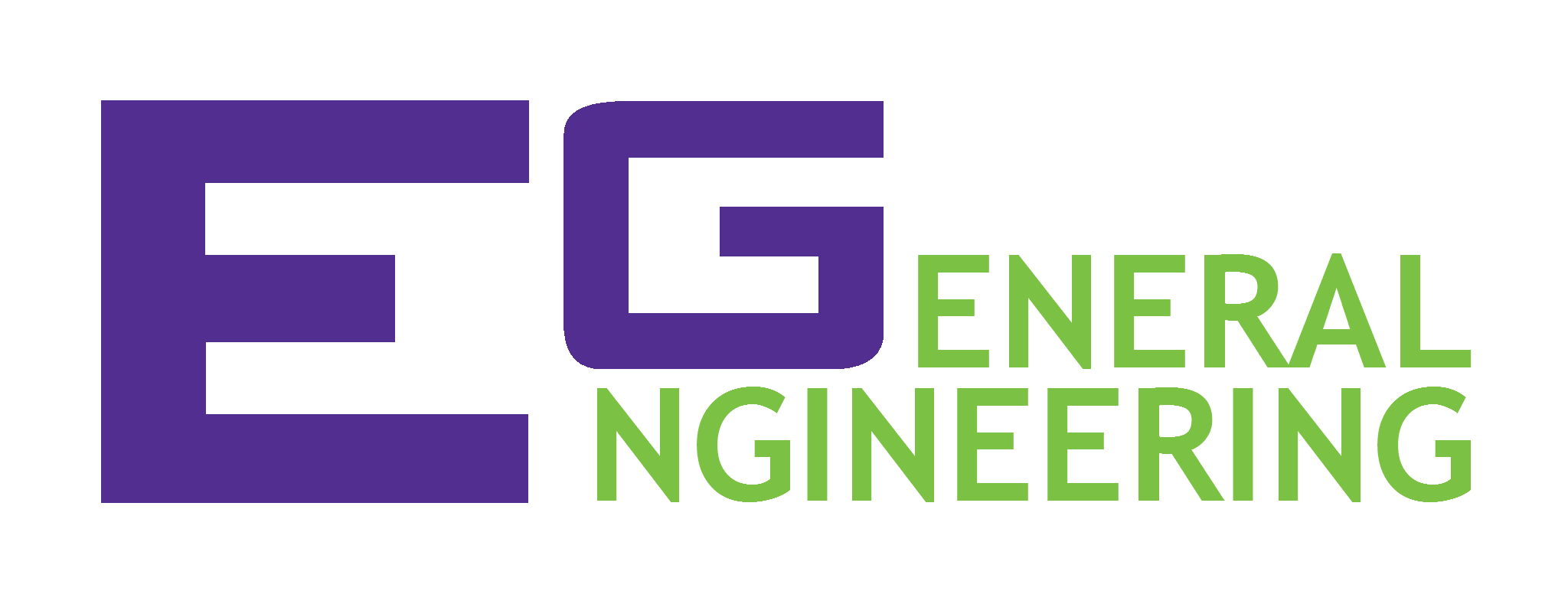 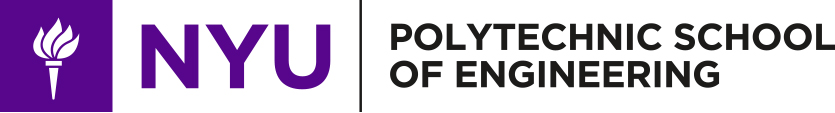 
TEST RESULTSPassFailRobot:Footprint does not exceed 25 cm x 25 cm□□Accepts program□□Completes 3 of the 6 tasks (indicate below):□□1. Cuts power to facility (Required task)□□2. Rescues scientists (Required task)□□3. Secures structure of facility□□4. Refills backup power supply□□5. Disposes nuclear waste□□6. Disposes empty container□□